                                                                          Puerto Vallarta, Jal., XX de XXXXXXXXX de 2016.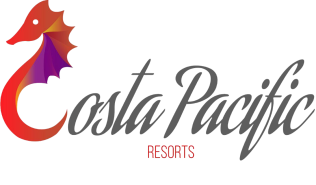 AUTORIZACION DE CARGO A TARJETA DE CREDITOA través de la presente autorizo a: Costa Pacific Resort el cargo a mi tarjeta de crédito cuyos datos se indican más adelante,  por concepto de pago de ___________________ entregado con fecha del _________________.TARJETA:   TITULAR:   NUMERO:   VALIDEZ: CODIGO:  IMPORTE MXN:  IMPORTE: IMPORTE CON LETRA:  DOMICILIO COMPLETO DONDE SE RECIBE EL ESTADO DE CUENTA, TELEFONO Y CORREO ELECTRONICO QUE SE PROPORCIONO AL BANCO.__________________________________________________________________________________ (NOMBRE Y FIRMA DEL TITULAR DE LA TARJETA)Quedo perfectamente enterado que por cualquiera que fuera la causa, si el banco emisor de la tarjeta de crédito no autorizara o rechazara el cargo antes o ya entregada la mercancía los servicios contratados serán cancelado por falta de pago. AVISO DE PRIVACIDAD: En cumplimiento con lo establecido por la Ley Federal de Protección de Datos Personales en Posesión de los Particulares (LFPDPPP) le informamos que los datos personales que llegare a proporcionar de manera libre y voluntaria, de usted o de cualquier otro usuario a través de este o cualquier otro medio, estarán sujetos a las disposiciones del Aviso de Privacidad de (Costa Pacific Resort) el cual puede ser consultado en el sitio web: www.costapacificresort.comFavor de enviar copia de Ife, Licencia Manejo, Pasaporte(NOMBRE Y FIRMA DEL TITULAR DE LA TARJETA)TIPO DE TARJETAMASTERCARDVISA MARCAR EL TIPO DE CARGO1 EXHIBICION3 MESES SIN INTERESES6 MESES SIN INTERESESCALLE Y NUMERO:COLONIA:DELEGACION O MUNICIPIO:CIUDAD:CODIGO POSTAL:NO. TELEFONICO:CORREO ELECTRONICO: